FORM-06 CONFIRMATION DE LA DESTRUCTION DE DOCUMENTS - EEPPar la présente, je confirme que moi, Par la présente, je confirme que moi, Par la présente, je confirme que moi, j’ai détruit les documents relatifs à l’évaluation aux fins de l’agrément du j’ai détruit les documents relatifs à l’évaluation aux fins de l’agrément du j’ai détruit les documents relatifs à l’évaluation aux fins de l’agrément du j’ai détruit les documents relatifs à l’évaluation aux fins de l’agrément du j’ai détruit les documents relatifs à l’évaluation aux fins de l’agrément du j’ai détruit les documents relatifs à l’évaluation aux fins de l’agrément du en: les déchiquetantET/OUET/OU supprimant les copies numériques de tous les appareils électroniques supprimant les copies numériques de tous les appareils électroniques supprimant les copies numériques de tous les appareils électroniques supprimant les copies numériques de tous les appareils électroniquesET/OU retirant/supprimant les documents chez les tiers fournisseurs de services de données  retirant/supprimant les documents chez les tiers fournisseurs de services de données  retirant/supprimant les documents chez les tiers fournisseurs de services de données  retirant/supprimant les documents chez les tiers fournisseurs de services de données  retirant/supprimant les documents chez les tiers fournisseurs de services de données nomSigné par :dateFormulaire no FORM-06Formulaire no FORM-06Dernière révisionDocuments connexesNovembre 2016ACC-05 ConfidentialitéNovembre 2016ACC-06 Archivage électronique de donnés confidentielles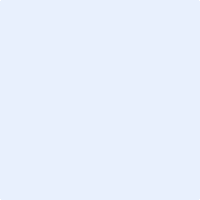 